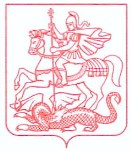   МИНИСТР ОБРАЗОВАНИЯ МОСКОВСКОЙ  ОБЛАСТИ ПРИКАЗ ______________ №_____________ 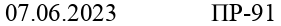 г. Красногорск Об утверждении методических рекомендаций по порядку формирования государственными образовательными организациями Московской области, подведомственными Министерству образования Московской области, реализующими программы дошкольного, начального общего, основного общего, среднего общего, дополнительного образования, тарификационных списков педагогических работников и других работников, а также типовых тарификационных списков педагогических работников и других работников В целях обеспечения единого подхода при формировании тарификационных списков педагогических работников и других работников государственных образовательных организаций Московской области, подведомственных Министерству образования Московской области, реализующих программы дошкольного, начального общего, основного общего, среднего общего, дополнительного образования (далее соответственно – государственные образовательные организации, Министерство), повышения эффективности, усиления контроля за целевым и рациональным использованием бюджетных средств государственными образовательными организациями П Р И К А З Ы В А Ю: 1. Утвердить прилагаемые: методические рекомендации по порядку формирования государственными образовательными организациями Московской области, подведомственными Министерству образования Московской области, реализующими программы дошкольного, начального общего, основного общего, среднего общего, дополнительного образования, тарификационных списков педагогических работников и других работников (далее – методические рекомендации); типовой тарификационный список педагогических работников и других работников образовательных организаций, реализующих программы дошкольного, начального общего, основного общего, среднего общего, дополнительного образования; типовой тарификационный список педагогических работников и других работников образовательных организаций, реализующих программы начального общего, основного общего, среднего общего, дополнительного образования; типовой тарификационный список педагогических работников и других работников образовательных организаций, реализующих программы дошкольного, дополнительного образования; типовой тарификационный список педагогических работников и других работников образовательных организаций, реализующих программы дополнительного образования; типовой тарификационный список педагогических работников и других работников образовательных организаций, реализующих программы начального общего, основного общего, среднего общего образования, с учетом наполняемости классов и стоимости «ученико-часа». Руководителям 	государственных 	образовательных 	организаций, подведомственных Министерству, по согласованию с выборным органом первичной профсоюзной организации или иного представительного органа работников (при наличии представительного органа): утвердить порядок формирования тарификационных списков государственных образовательных организаций с учетом методических рекомендаций, утвержденных настоящим приказом; утвердить тарификационные списки государственных образовательных организаций с 1 сентября 2023 года в пределах бюджетных средств, в соответствии с типовыми формами, утвержденными настоящим приказом. Рекомендовать руководителям органов местного самоуправления муниципальных образований Московской области, осуществляющих управление в сфере образования, организовать работу с руководителями муниципальных образовательных организаций в Московской области, реализующих программы дошкольного, начального общего, основного общего, среднего общего, дополнительного образования (далее – муниципальные образовательные организации) с учетом согласования с выборным органом первичной профсоюзной организации или иного представительного органа работников (при наличии представительного органа): по утверждению порядка формирования тарификационных списков муниципальных образовательных организаций с учетом методических рекомендаций, утвержденных настоящим приказом; по утверждению тарификационных списков муниципальных образовательных организаций с 1 сентября 2023 года в пределах бюджетных средств, в соответствии с типовыми формами, утвержденными настоящим приказом. Контроль за исполнением настоящего приказа возложить на первого заместителя министра образования Московской области Михайлову Е.А., заместителя министра образования Московской области Лазарева А.А., заместителя министра образования Московской области Ширинкину Н.С. Министр образования Московской области                                                                                 И.М. Бронштейн 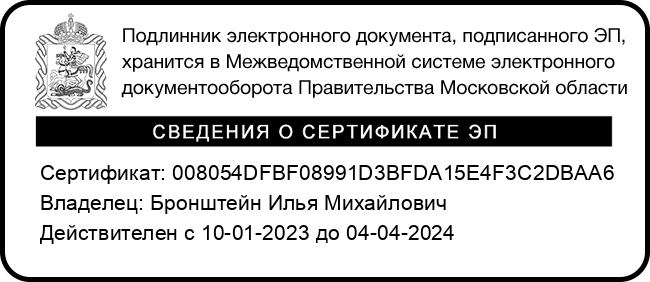 УТВЕРЖДЕНЫ          приказом министра образования          Московской области          от                    № 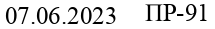 МЕТОДИЧЕСКИЕ РЕКОМЕНДАЦИИ по порядку формирования государственными образовательными организациями Московской области, подведомственными Министерству образования Московской области, реализующими программы дошкольного, начального общего, основного общего, среднего общего, дополнительного образования, тарификационных списков педагогических работников и других работников 	I. 	Общие положения Настоящие Методические рекомендации разработаны с целью установления единого порядка формирования государственными образовательными организациями Московской области, подведомственными Министерству образования Московской области, реализующими программы дошкольного, начального общего, основного общего, среднего общего, дополнительного образования, тарификационных списков педагогических работников и других работников (далее – соответственно Методические рекомендации, тарификационный список, организация, педагогические работники) для учета выплат, гарантируемых педагогическому работнику в месяц, за исключением стимулирующих выплат. Единый порядок формирования организациями тарификационных списков позволит: а) осуществлять контроль за соблюдением работодателями трудового законодательства и иных нормативных правовых актов, содержащих нормы трудового права при формировании фонда оплаты труда; б) применять единую форму тарификационного списка, обеспечивающую учет выплат, гарантируемых педагогическому работнику в месяц, за исключением стимулирующих выплат; в) обеспечивать сохранение заработной платы, фиксированной тарификационным списком, сотрудников в каникулярный период и в период отмены (приостановки) для обучающихся занятий (деятельности организации по реализации образовательной программы, по присмотру и уходу за детьми) по санитарноэпидемиологическим, климатическим и другим основаниям, если эти периоды не совпадают с ежегодными основными удлиненными и ежегодными дополнительными оплачиваемыми отпусками; г) фиксировать учебную нагрузку и виды дополнительной работы педагогическим работникам, установленную в соответствии с трудовым договором (дополнительным соглашением к трудовому договору); д) фиксировать учебную нагрузку педагогическим работникам, принятым в организацию на условиях внешнего совместительства, установленную в соответствии с трудовым договором (дополнительным соглашением к трудовому договору); 	е) планировать 	финансовое 	обеспечение 	педагогической 	нагрузки  по тарификационному списку в соответствии с учебным планом организации в пределах предусмотренных бюджетных средств; ж) разрабатывать тарификационный список организации по единой утвержденной приказом министра образования Московской области форме (далее – приказ министра); з) повысить эффективность планирования расходов на оплату труда педагогических работников организаций. 3. Для настоящих Методических рекомендаций использованы следующие нормативные правовые акты: Трудовой кодекс Российской Федерации; постановление Правительства Российской Федерации от 21.02.2022 № 225 «Об утверждении номенклатуры должностей педагогических работников организаций, осуществляющих образовательную деятельность, должностей руководителей образовательных организаций»; приказ Министерства образования и науки Российской Федерации от 22.12.2014 № 1601 «О продолжительности рабочего времени (нормах часов педагогической работы за ставку заработной платы) педагогических работников и о порядке определения учебной нагрузки педагогических работников, оговариваемой в трудовом договоре» (далее – приказ № 1601); постановление Правительства Московской области от 27.12.2013 № 1186/58 «Об оплате труда работников государственных образовательных организаций Московской области»; Отраслевое региональное соглашение, регулирующее социально-трудовые отношения в системе образования в Московской области, на 2023-2025 годы от 08.02.2023. II. Основные характеристики тарификационного списка Тарификационный список – это документ, отражающий: фактическую численность педагогических работников организации и размер оплаты труда с учетом объема выполняемой работы, действующую в организации систему оплаты труда педагогических работников; поименный список педагогических работников с указанием должности, образования, наличия ученой степени (почетного звания), квалификационной категории, педагогического стажа (указывается полное количество лет и месяцев), установленной ставки заработной платы (должностного оклада), повышения(ий) ставки заработной платы (должностного оклада), учебной нагрузки, количества ставок, компенсационных выплат. Тарификационные списки заполняются по формам тарификационных списков, утвержденных приказом министра, по каждой педагогической должности (профессии). Тарификационный список организации составляется на начало учебного года, который начинается 1 сентября каждого года и не совпадает с календарным годом. При изменении учебного плана, условий оплаты труда, кадровых изменениях и по другим объективным причинам, организация вправе внести изменения  в действующий тарификационный список или составить новый. Причинами для внесения изменений являются: изменение структуры организации (реорганизация); изменение ставки заработной платы (должностного оклада) в связи с изменением стажа педагогической работы, установлением квалификационной категории, увеличением фактического объема учебной нагрузки и по иным основаниям.  Общий объем нагрузки педагогических работников в тарификационном списке должен соответствовать установленным федеральным образовательным стандартом учебным часам, учебному плану и образовательным программам. В тарификационный список включаются все педагогические работники,  в том числе временно отсутствующие, за которыми в соответствии с трудовым законодательством и иными нормативными правовыми актами, содержащими нормы трудового права, коллективным договором, соглашениями, локальными нормативными актами, трудовым договором, сохраняется место работы (должность) (находящиеся в отпуске по уходу за ребенком, направленные на обучение, в случае длительной временной нетрудоспособности и по другим причинам). III. ПОРЯДОК ПРОВЕДЕНИЯ ТАРИФИКАЦИИ РАБОТНИКОВ ОРГАНИЗАЦИЙ И ФОРМИРОВАНИЯ ТАРИФИКАЦИОННО СПИСКА Основные этапы формирования тарификационных списков предусматривают: создание 	тарификационной 	комиссии 	в 	организации 	(далее – тарификационная комиссия); формирование тарификационной комиссией тарификационного списка по форме, утвержденной приказом министра (оформляется протоколом, подписываемым всеми членами тарификационной комиссии), с учетом реализующих программ в организации; ознакомление педагогических работников с результатом заполнения тарификационного списка, составленного тарификационной комиссией, под роспись педагогических работников в соответствии с приказом № 1601; утверждение тарификационного списка руководителем организации. Для проведения работы по учету выплат, гарантируемых педагогическому работнику в месяц, за исключением стимулирующих выплат, в организациях распорядительным актом руководителя организации создается тарификационная комиссия в составе не менее 5 человек (нечетное количество): руководителя, заместителя руководителя (при необходимости в период отсутствия руководителя по причине отпуска и т.д.), бухгалтера (экономиста), специалиста по кадрам, представителей работников, а также других лиц, привлекаемых руководителем организации. Председателем тарификационной комиссии является руководитель организации, который определяет порядок ее работы, в том числе: назначение ответственных за непосредственное составление тарификационного списка, оформление протоколов, информирование о времени заседания комиссии и т.д. Тарификационная комиссия использует в своей работе действующие нормативные акты Российской Федерации, Московской области, локальные акты организации по оплате труда работников. При составлении тарификационного списка тарификационная комиссия рассматривает актуальные документы: учебный план организации; приказы о комплектовании классов, групп продленного дня; справку о наличии дошкольных групп в организации; приказ о делении классов на группы (на занятиях по трудовому обучению,  по иностранному языку в V-XI кл., на занятиях физкультуры в IX-X кл.); приказы на открытие кружков, групп, студий; программы дополнительного образования по персонифицированному финансированию дополнительного образования детей в соответствии с программой «Навигатор»; протокол проверки педагогического стажа и образования педагогических работников (с перечнем учебных заведений, номеров дипломов, программ образования); штатное расписание организации; приказ о назначении классных руководителей; приказ об определении объема учебной нагрузки педагогических работников; результаты специальной оценки условий труда, проводимой в соответствии с требованиями Федерального закона от 28.12.2013 № 426-ФЗ. Тарификационная комиссия принимает решения об итогах составления тарификационных списков на своих заседаниях, если присутствуют не менее 50% от ее состава. Решение принимается простым голосованием «За» и «Против» большинством голосов членов комиссии, присутствующих на заседании. Каждый член комиссии имеет один голос, при равенстве голосов голос Председателя на заседании является решающим. Сформированный тарификационный список направляется на утверждение руководителю организации. Тарификация педагогических работников, работающих на условиях внешнего совместительства в организации, отражается в тарификационном списке отдельными строками по каждой должности (профессии). Также отдельно отражается тарификация руководящих работников, выполняющих работу по совместительству по своей педагогической специальности. В тарификационных списках отражаются вакантные должности  (при наличии). Месячный фонд заработной платы по вакантным должностям рассчитывается исходя из средних ставок заработной платы (должностных окладов) в организации. Сроки формирования тарификационных списков определяет руководитель организации, при этом утверждение тарификационных списков на 1 сентября осуществляется руководителем ежегодно не позднее 20 сентября.  УТВЕРЖДЕНприказом министра образования Московской области 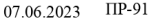 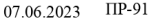 УТВЕРЖДЕН_______________________________________________(ФИО руководителя, наименование организации)___________________________	(подпись) 	(расшифровка подписи)_________ датаТИПОВОЙ ТАРИФИКАЦИОННЫЙ СПИСОКпедагогических работников и других работников образовательных организаций, реализующих программы дошкольного, начального общего, основного общего, среднего общего, дополнительного образования на "___"_______202__ г.Наименование образовательной организации(содержит полное название, подчиненность и адрес образовательной организации)Педагогические работники образовательных организаций, реализующие программы начального общего, основного общего, среднего общего образованияКоличество групп продленного дня  (при наличии)Число обучающихся в интернате при образовательной организации (при наличии)Педагогические работники образовательных организаций, реализующие программы дошкольного образованияПедагогические работники образовательных организаций, реализующие программы дополнительного образованияПедагогические работники и другие работники образовательных организаций, реализующие программы начального общего, основного общего, среднего общего, дополнительного образования, (наименование образовательной организации)* на 1 сентября______года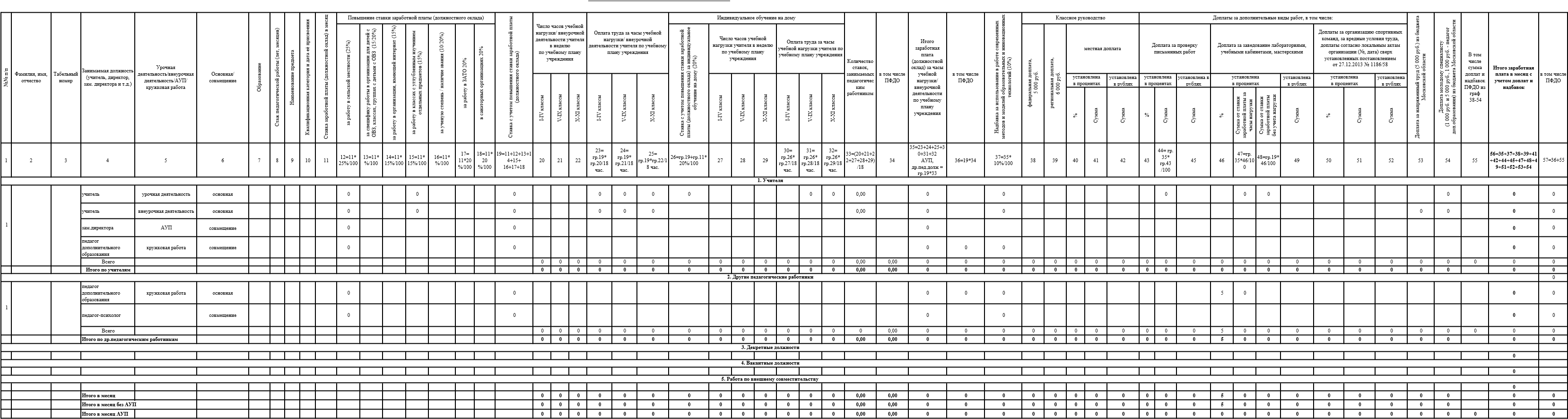 Педагогические работники и другие работники образовательных организаций, реализующих программы дошкольного, дополнительного образования (наименование образовательной организации) на 1 сентября______года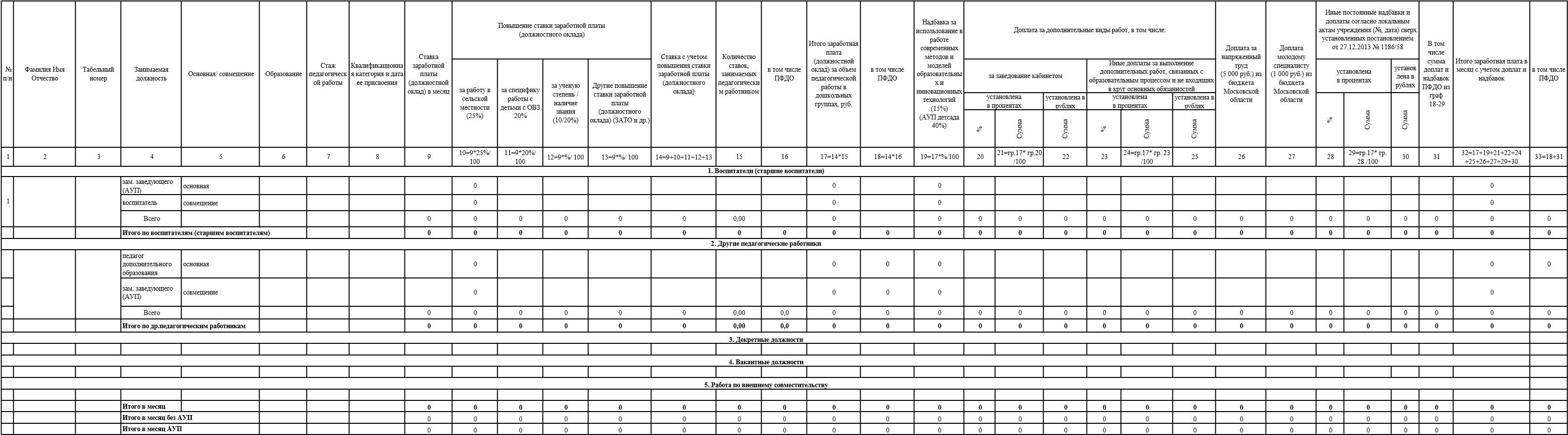 УТВЕРЖДЕНприказом министра образования Московской области 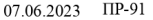 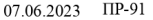 УТВЕРЖДЕН_______________________________________________(ФИО руководителя, наименование организации)___________________________	(подпись) 	(расшифровка подписи)_________ датаТИПОВОЙ ТАРИФИКАЦИОННЫЙ СПИСОКпедагогических работников и других работников образовательных организаций, реализующих программы начального общего, основного общего, среднего общего, дополнительного образования  на "___"_______202__ г.Наименование общеобразовательной организации(содержит полное название, подчиненность и адрес образовательной организации)Педагогические работники образовательных организаций, реализующие программы начального общего, основного общего, среднего общего образованияКоличество групп продленного дня (при наличии)Число обучающихся в интернате при общеобразовательной организации (при наличии)Педагогические работники образовательных организаций, реализующие программы дополнительного образованияПедагогические работники и другие работники образовательных организаций, реализующие программы начального общего, основного общего, среднего общего, дополнительного образования*, (наименование общеобразовательной организации) на 1 сентября______года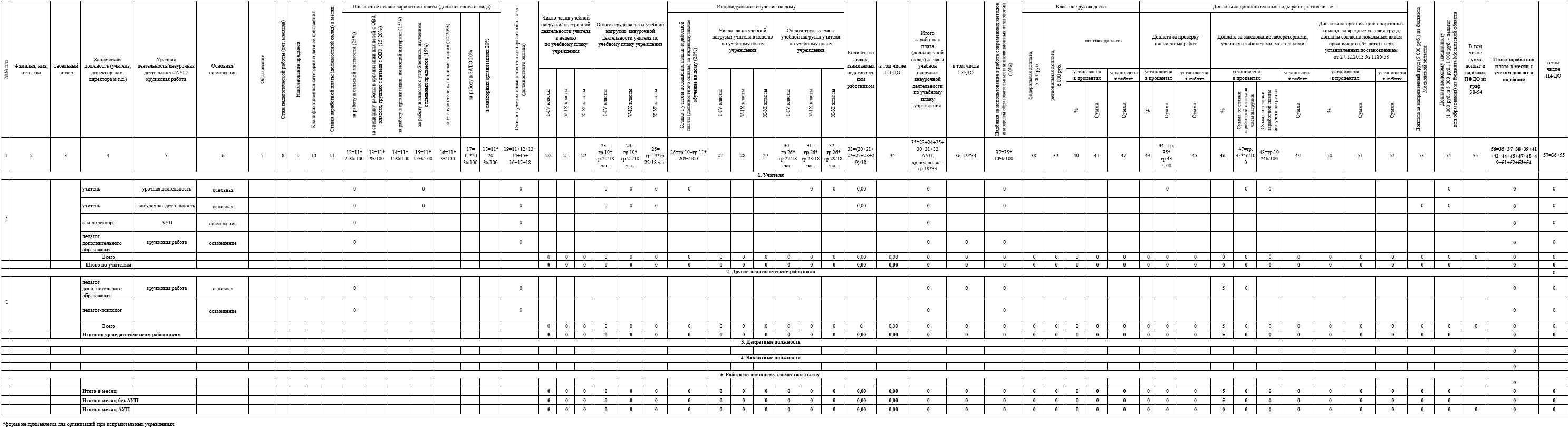 УТВЕРЖДЕНприказом министра образования Московской области от                   №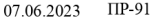 УТВЕРЖДЕН_______________________________________________(ФИО руководителя, наименование организации)___________________________	(подпись) 	(расшифровка подписи)_________ датаТИПОВОЙ ТАРИФИКАЦИОННЫЙ СПИСОКпедагогических работников и других работников, реализующих программы дошкольного, дополнительного образования на "___"______202__ г.Наименование дошкольной образовательной организации(содержит полное название, подчиненность и адрес образовательного учреждения)Педагогические работники образовательных организаций, реализующие программы дошкольного образованияПедагогические работники образовательных организаций, реализующие программы дополнительного образованияПедагогические работники и другие работники образовательных организаций, реализующих программы дошкольного, дополнительного образования, (наименование дошкольной образовательной организации) на 1 сентября______года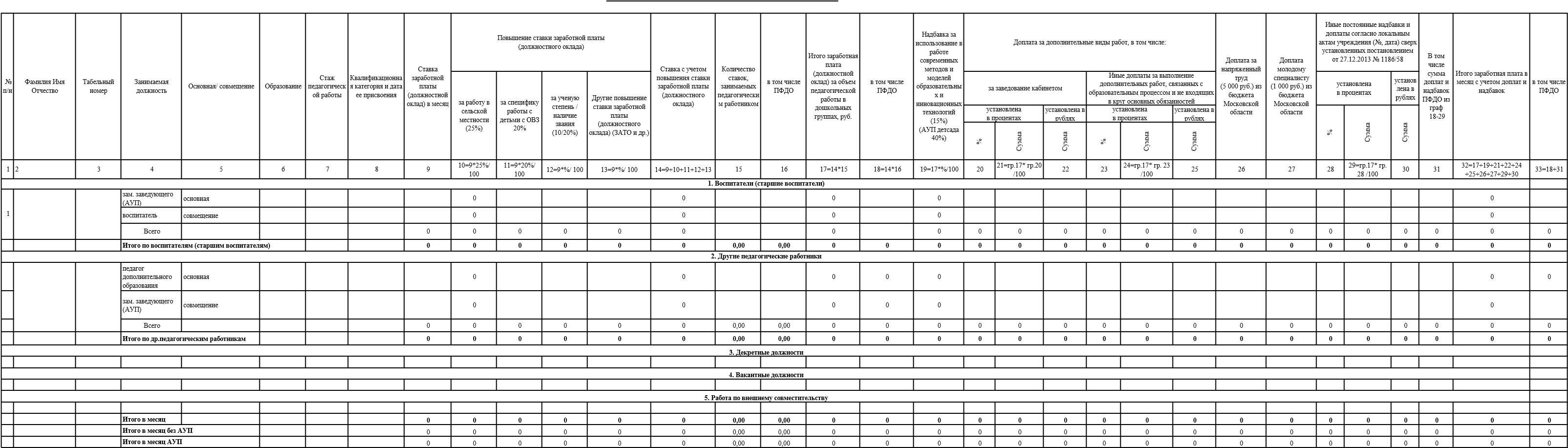 УТВЕРЖДЕНприказом министра образования Московской области УТВЕРЖДЕН_______________________________________________(ФИО руководителя, наименование организации)___________________________	(подпись) 	(расшифровка подписи)_________ дата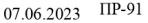 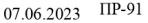 ТИПОВОЙ ТАРИФИКАЦИОННЫЙ СПИСОКпедагогических работников и других работников образовательных организаций, реализующих программы дополнительного образования на "___"_______202__ г.Наименование организации дополнительного образования детей(содержит полное название, подчиненность и адрес образовательного учреждения)УТВЕРЖДЕНприказом министра образования Московской области от                   №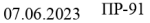 УТВЕРЖДЕН___________________________________________________(ФИО руководителя, наименование организации)__________________________________	(подпись) 	(расшифровка подписи)_________ датаТИПОВОЙ ТАРИФИКАЦИОННЫЙ СПИСОКпедагогических работников и других работников образовательных организаций, реализующих программы начального общего, основного общего, среднего общего образования, с учетом наполняемости классови стоимости "ученико-часа" на "___"______202__ г. Наименование образовательной организации(содержит полное название, подчиненность и адрес образовательного учреждения)Количество групп продленного дня (при наличии)Число обучающихся в интернате при образовательной организации (при наличии)Стоимость 1 ученико-часа на __________ учебный год	руб.Всего педагогических работников: Хфизических лицставокКоличество воспитанников, всего (чел.)в том числе:Количество воспитанников до 3-х летКоличество воспитанников от 3-х до 7 летКоличество воспитанников посещающих коррекционные группы, всего (чел.)в том числе:Количество воспитанников до 3-х летКоличество воспитанников от 3-х до 7 летКоличество воспитанников по реализуемым програмОбщеразвивающие программыКомбинированные программыКоррекционные      программыОбщее число групп:Количество групп для воспитанников до 3-х летКоличество групп для воспитанников от 3-х до 7 летРежим работы учреждения:Дни в неделюКоличество часов работы в день Часы работы в день (от-до)Всего педагогических работников: Хфизических лицставокПоказатели на начало учебного года 1-4 кл5-9 кл10-11 клИтогоЧисло классов на __ ___ 202_г.Число класс-комплектов на __ ___ 202_г.Число учащихся на __ ___ 202_г.1Число недельных часов по основному учебному плану (на все классы)Из расчета на 1 класс	2	Дополнительные часыа) в связи с освобождением учителей от уроков физкультуры в I-IV кл. и делением на группы классов на занятиях физкультуры в IX-X кл.б) в связи с освобождением учителей от уроков пения в I-IV кл. и делением классов на группы  по иностранному языку в V-XI кл.в) в связи с делением классов на группы и на занятиях по трудовому обучениюг) индивидуальное обучение на дому (за исключением часов, выплачиваемых учителям, освобожденным от уроков пения и физкультуры)д) внеурочная деятельность в I-XI кл.е) внеурочная деятельность  (индивидульное обучение на дому)Итого общее число часовВсего педагогических работников: Хфизических лицставокОбщее число обучающихся:в том числе по направленности реализуемых программ:Художественная                       Социально-гуманитарная    Техническая                             Естественнонаучная               Туристко-краеведческая      Военно-патриотическое       Количество часов  в учебных программах ( учебном плане) по направленности реализуемых Художественная                         (часов)Социально-гуманитарная      (часов)Техническая                                 (часов)Естественнонаучная                 (часов)Туристко-краеведческая         (часов)Военно-патриотическое         (часов)Общее число групп по направленности реализуемых программ:Художественная                         Социально-гуманитарная      Техническая                                 Естественнонаучная                 Физкультурно-спортивная     Туристко-краеведческая        Военно-патриотическое        Режим работы учреждения:Дни в неделюКоличество часов работы в день Часы работы в день (от-до)Показатели на начало учебного года 1-4 кл5-9 кл10-11 клИтогоЧисло классов на __ ___ 202_г.Число класс-комплектов на __ ___ 202_г.Число учащихся на __ ___ 202_г.1	Число недельных часов по основному учебному плану (на все классы)Из расчета на 1 класс	2	Дополнительные часыа) в связи с освобождением учителей от уроков физкультуры в I-IV кл. и делением на группы классов на занятиях физкультуры в IX-X кл.б) в связи с освобождением учителей от уроков пения в I-IV кл. и делением классов на группы  по иностранному языку в V-XI кл.в) в связи с делением классов на группы и на занятиях по трудовому обучениюг) индивидуальное обучение на дому (за исключением часов, выплачиваемых учителям, освобожденным от уроков пения и физкультуры)д) внеурочная деятельность в I-XI кл.е) внеурочная деятельность  (индивидульное обучение на дому)Итого общее число часовВсего педагогических работников: Хфизических лицставокВсего педагогических работников: Хфизических лицставокОбщее число обучающихся:в том числе по направленности реализуемых программ:Художественная                       Социально-гуманитарная    Техническая                             Естественнонаучная               Туристко-краеведческая      Военно-патриотическое       Количество часов  в учебных программах ( учебном плане) по направленности реализуемых Художественная                         (часов)Социально-гуманитарная      (часов)Техническая                                 (часов)Естественнонаучная                 (часов)Туристко-краеведческая         (часов)Военно-патриотическое         (часов)Общее число групп по направленности реализуемых программ:Художественная                         Социально-гуманитарная      Техническая                                 Естественнонаучная                 Физкультурно-спортивная     Туристко-краеведческая        Военно-патриотическое        Режим работы учреждения:Дни в неделюКоличество часов работы в день Часы работы в день (от-до)Всего педагогических работников: Хфизических лицставокОбщее число обучающихся:в том числе по направленности реализуемых программ:Художественная                       Социально-гуманитарная    Техническая                             Естественнонаучная               Туристко-краеведческая      Военно-патриотическое       Количество часов  в учебных программах ( учебном плане) по направленности реализуемых программХудожественная                         (часов)Социально-гуманитарная      (часов)Техническая                                 (часов)Естественнонаучная                 (часов)Туристко-краеведческая         (часов)Военно-патриотическое         (часов)Всего педагогических работников: Хфизических лицставокКоличество воспитанников, всего (чел.)в том числе:Количество воспитанников до 3-х летКоличество воспитанников от 3-х до 7 летКоличество воспитанников посещающих коррекционные группы, всего (чел.)в том числе:Количество воспитанников до 3-х летКоличество воспитанников от 3-х до 7 летКоличество воспитанников по реализуемым программам:Общеразвивающие программыКомбинированные программыКоррекционные      программыОбщее число групп:Количество групп для воспитанников до 3-х летКоличество групп для воспитанников от 3-х до 7 летРежим работы учреждения:Дни в неделюКоличество часов работы в день Часы работы в день (от-до)Общее число групп по направленности реализуемых программ:Художественная                         Социально-гуманитарная      Техническая                                 Естественнонаучная                 Физкультурно-спортивная     Туристко-краеведческая        Военно-патриотическое        Режим работы учреждения:Дни в неделюКоличество часов работы в день Часы работы в день (от-до)Всего педагогических работников: Хфизических лицставокОбщее число обучающихся:в том числе по направленности реализуемых программ:Художественная                       Социально-гуманитарная    Техническая                             Естественнонаучная               Туристко-краеведческая      Военно-патриотическое       Количество часов  в учебных программах ( учебном плане) по направленности реализуемых программХудожественная                         (часов)Социально-гуманитарная      (часов)Техническая                                 (часов)Естественнонаучная                 (часов)Туристко-краеведческая         (часов)Военно-патриотическое         (часов)Общее число групп по направленности реализуемых программ:Художественная                         Социально-гуманитарная      Техническая                                 Естественнонаучная                 Физкультурно-спортивная     Туристко-краеведческая        Военно-патриотическое        Режим работы учреждения:Дни в неделюКоличество часов работы в день Часы работы в день (от-до) № п/нФамилия Имя ОтчествоТабельный номерЗанимаемая должностьОсновная/ совмещениеОбразованиеСтаж педагогиче ской работыКвалификаци онная категория и дата ее присвоенияСтавка заработной платы (должностно й оклад) в месяцПовышение ставки заработной платы(должностного оклада)Повышение ставки заработной платы(должностного оклада)Повышение ставки заработной платы(должностного оклада)Повышение ставки заработной платы(должностного оклада)Ставка с учетом повышения ставки заработной платы (должностного оклада)Количество ставок, занимаемых педагогическ им работником Итого заработная плата (должностной оклад) за объем педагогической работы, руб.Надбавка за использование в работе современных методов и моделей образовательных и инновационных технологий (25%)Доплата за дополнительные виды работ, в том числе:Доплата за дополнительные виды работ, в том числе:Доплата за дополнительные виды работ, в том числе:Доплата за дополнительные виды работ, в том числе:Доплата за дополнительные виды работ, в том числе:Доплата за дополнительные виды работ, в том числе:Доплата за напряженн ый труд(5 000 руб.) из бюджета Московско й областиДоплата молодому специалист у(1 000 руб.) из бюджета Московско й областиИные постоянные надбавки и доплаты согласно локальным актам учреждения (№, дата)Иные постоянные надбавки и доплаты согласно локальным актам учреждения (№, дата)Иные постоянные надбавки и доплаты согласно локальным актам учреждения (№, дата)Итого заработная платав месяц с учетом доплат и надбавок № п/нФамилия Имя ОтчествоТабельный номерЗанимаемая должностьОсновная/ совмещениеОбразованиеСтаж педагогиче ской работыКвалификаци онная категория и дата ее присвоенияСтавка заработной платы (должностно й оклад) в месяцза работу в сельской местности (25%)за специфику работы с детьми с ОВЗ 20%за ученую степень / наличие звания (10/20%)Другие повышение ставки заработной платы (должностног о оклада) (ЗАТО и др.)Ставка с учетом повышения ставки заработной платы (должностного оклада)Количество ставок, занимаемых педагогическ им работником Итого заработная плата (должностной оклад) за объем педагогической работы, руб.Надбавка за использование в работе современных методов и моделей образовательных и инновационных технологий (25%)за заведование кабинетом, мастерской и т.д.за заведование кабинетом, мастерской и т.д.за заведование кабинетом, мастерской и т.д.Иные доплаты за выполнение дополнительных работ, связанных с образовательным процессом и не входящих в круг основных обязанностей педагогических работников согласно локальным актам учреждения (№, дата)Иные доплаты за выполнение дополнительных работ, связанных с образовательным процессом и не входящих в круг основных обязанностей педагогических работников согласно локальным актам учреждения (№, дата)Иные доплаты за выполнение дополнительных работ, связанных с образовательным процессом и не входящих в круг основных обязанностей педагогических работников согласно локальным актам учреждения (№, дата)Доплата за напряженн ый труд(5 000 руб.) из бюджета Московско й областиДоплата молодому специалист у(1 000 руб.) из бюджета Московско й областиустановлена в процентахустановлена в процентахустановлена в рубляхИтого заработная платав месяц с учетом доплат и надбавок № п/нФамилия Имя ОтчествоТабельный номерЗанимаемая должностьОсновная/ совмещениеОбразованиеСтаж педагогиче ской работыКвалификаци онная категория и дата ее присвоенияСтавка заработной платы (должностно й оклад) в месяцза работу в сельской местности (25%)за специфику работы с детьми с ОВЗ 20%за ученую степень / наличие звания (10/20%)Другие повышение ставки заработной платы (должностног о оклада) (ЗАТО и др.)Ставка с учетом повышения ставки заработной платы (должностного оклада)Количество ставок, занимаемых педагогическ им работником Итого заработная плата (должностной оклад) за объем педагогической работы, руб.Надбавка за использование в работе современных методов и моделей образовательных и инновационных технологий (25%)установлена в процентахустановлена в процентахустановлена в рубляхустановлена в процентахустановлена в процентахустановлена в рубляхДоплата за напряженн ый труд(5 000 руб.) из бюджета Московско й областиДоплата молодому специалист у(1 000 руб.) из бюджета Московско й областиИтого заработная платав месяц с учетом доплат и надбавок № п/нФамилия Имя ОтчествоТабельный номерЗанимаемая должностьОсновная/ совмещениеОбразованиеСтаж педагогиче ской работыКвалификаци онная категория и дата ее присвоенияСтавка заработной платы (должностно й оклад) в месяцза работу в сельской местности (25%)за специфику работы с детьми с ОВЗ 20%за ученую степень / наличие звания (10/20%)Другие повышение ставки заработной платы (должностног о оклада) (ЗАТО и др.)Ставка с учетом повышения ставки заработной платы (должностного оклада)Количество ставок, занимаемых педагогическ им работником Итого заработная плата (должностной оклад) за объем педагогической работы, руб.Надбавка за использование в работе современных методов и моделей образовательных и инновационных технологий (25%)Доплата за напряженн ый труд(5 000 руб.) из бюджета Московско й областиДоплата молодому специалист у(1 000 руб.) из бюджета Московско й областиИтого заработная платав месяц с учетом доплат и надбавок12345678910=9*25% /10011=9*20%/10012=9*%/10013=9*%/10014=9+10+ 11+12+131516=14*1517=16*25%/1001819=гр.16* гр.18 /100202122=гр.16* гр. 21 /1002324252627=гр.16* гр. 26 /1002829=16+17+19+2 0+22 +23+24+25+27+281. Педагог дополнительного образования (кроме ПФДО)1. Педагог дополнительного образования (кроме ПФДО)1. Педагог дополнительного образования (кроме ПФДО)1. Педагог дополнительного образования (кроме ПФДО)1. Педагог дополнительного образования (кроме ПФДО)1. Педагог дополнительного образования (кроме ПФДО)1. Педагог дополнительного образования (кроме ПФДО)1Педагог дополнительного образованияосновная0000001зам. директора (АУП)совмещение00000Итого0000000,00000000000000002. Педагог дополнительного образования ПФДО2. Педагог дополнительного образования ПФДО2. Педагог дополнительного образования ПФДО2. Педагог дополнительного образования ПФДО2. Педагог дополнительного образования ПФДО2. Педагог дополнительного образования ПФДО2. Педагог дополнительного образования ПФДОПедагог дополнительного образования3. Другие педагогические работники3. Другие педагогические работники3. Другие педагогические работники3. Другие педагогические работники3. Другие педагогические работники3. Другие педагогические работники3. Другие педагогические работники4. Декретные должности4. Декретные должности4. Декретные должности4. Декретные должности4. Декретные должности4. Декретные должности4. Декретные должности5. Вакантные должности5. Вакантные должности5. Вакантные должности5. Вакантные должности5. Вакантные должности5. Вакантные должности5. Вакантные должности6. Работа по внешнему совместительству6. Работа по внешнему совместительству6. Работа по внешнему совместительству6. Работа по внешнему совместительству6. Работа по внешнему совместительству6. Работа по внешнему совместительству6. Работа по внешнему совместительствуИтого в месяц0000000,0000000000000Итого в месяц без АУПИтого в месяц без АУП0000000,0000000000000000Итого в месяц АУПИтого в месяц АУП0000000,0000000000000000Всего педагогических работников: Хфизических лицставокПоказатели на начало учебного года 1-4 кл5-9 кл10-11 клИтогоЧисло классов на __ ___ 202_г.Число класс-комплектов на __ ___ 202_г.Число учащихся на __ ___ 202_г.	1	Число недельных часов по основному учебному плану (на все Из расчета на 1 класс	2	Дополнительные часыа) в связи с освобождением учителей от уроков физкультуры в I-IV кл. и делением на группы классов на занятиях б) в связи с освобождением учителей от уроков пения в I-IV кл. и делением классов на группы  по иностранному языку в в) в связи с делением классов на группы и на занятиях по г) индивидуальное обучение на дому (за исключением часов, д) внеурочная деятельность в I-XI кл.е) внеурочная деятельность  (индивидульное обучение на Итого общее число часов